 2022.12.19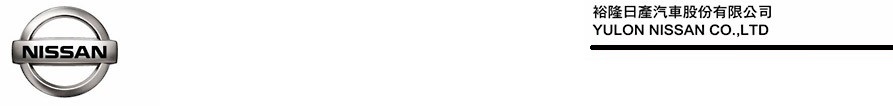 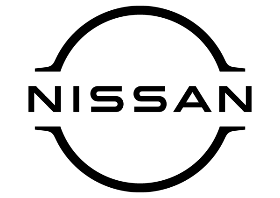 首場「X-TRAIL e-POWER 預賞會」超過千位鑑賞家熱烈參與北區首批配額250台週末完售 鑑賞家獨享預賞會中南部持續展開首場鑑賞家會員專屬「X-TRAIL e-POWER 預賞會」於12月16日至17日週末連續兩天由北區台北市、新北市與桃園市經銷公司舉辦，北區報名活動提早額滿並追加場次，超過千位鑑賞家在寒冷天氣中熱烈蒞臨賞車。X-TRAIL e-POWER以「不用充電的電動車」美名熱銷全球(註1)，日本雖因交車時間過長而暫停接單(註2)，但為滿足消費者期待，裕隆日產汽車成功爭取到首批年度配額600台；X-TRAIL e-POWER擁有三大黑科技，第一黑科技為電力自造的「e-POWER動力系統」，第二黑科技為舒適與安全兼具的「e-4ORCE電子四驅穩定系統」，第三黑科技為守護車主與乘坐者安全的「ProPILOT智行安全系統」，搭配豪華進口車的數位精品座艙，在動力、科技安全配備及內外裝等產品力，深受參加首場預賞會的鑑賞家肯定，認為預售價物超所值並直接下訂，北區經銷公司2023年首批250台配額已於週末預賞會活動全數完售，裕隆日產感謝鑑賞家對於X-TRAIL e-POWER 100% 純電驅動技術的支持與肯定，鑑賞家獨享預賞會中南部將持續展開，歡迎鑑賞家蒞臨。首場「X-TRAIL e-POWER 預賞會」超過千位鑑賞家熱烈參與首場鑑賞家會員專屬「X-TRAIL e-POWER 預賞會」於12月16日至17日週末連續兩天由北區台北市、新北市與桃園市經銷公司舉辦，北區報名活動提早額滿並追加場次，超過千位鑑賞家在寒冷天氣中熱烈蒞臨賞車。X-TRAIL e-POWER擁有「不用充電的電動車」美名，使用與電動車相同的鋰電池與馬達技術，並藉由燃油引擎發電，無需外部充電，即可實現100% 純電驅動的駕馭體驗，相較電動車不僅無里程焦慮，售價更是低於多數進口電動車，為目前市場上最具CP值之純電驅動車輛之一，因此首場「X-TRAIL e-POWER 預賞會」即獲得鑑賞家熱烈參與及支持，人潮絡繹不絕，甚至啟動分流賞車以舒緩會場人潮。北區首批配額週末完售 彰顯X-TRAIL e-POWER 科技動力與精品質感NISSAN X-TRAIL e-POWER 100% 純電驅動，有三大黑科技令北區鑑賞家們相當激賞與喜愛，第一黑科技為電力自造的「e-POWER動力系統」，擁有電動車般的駕馭感受，但無須擔心電動車的里程焦慮，第二黑科技為「e-4ORCE電子四驅穩定系統」，透過萬分之一秒的精準馬達控制(註3)，享受舒適與安全兼具的駕馭體驗，第三黑科技為「ProPILOT智行安全系統」，提供Level 2輔助駕駛功能，完整守護車主與乘坐者的安全，搭配豪華進口車的數位精品座艙，由12.3吋數位儀表板、12.3吋數位影音主機與10.8吋數位抬頭顯示器組成，讓X-TRAIL e-POWER 科技感更上一層樓(註4)。X-TRAIL e-POWER以「不用充電的電動車」美名熱銷全球，日本雖因交車時間過長而暫停接單，但為滿足消費者期待，裕隆日產汽車成功爭取到首批年度配額600台；X-TRAIL e-POWER在動力、內外裝及完備的科技安全配備等產品力，深受參加首場預賞會的鑑賞家肯定，認為預售價物超所值並直接下訂，北區經銷公司2023年首批250台配額已於週末預賞會活動全數完售，裕隆日產感謝鑑賞家對於X-TRAIL e-POWER 100% 純電驅動技術的支持與肯定，將持續與日本原廠爭取更多配額，滿足眾多準車主的期待。<NISSAN e-POWER鑑賞家> 千元入會獨享10項禮遇為讓消費者搶先體驗e-POWER不用充電的電動車，裕隆日產自2022年12月1日起至2023年1月8日止，啟動<NISSAN e-POWER鑑賞家>線上行銷活動，凡於活動期間線上付費1,000元，即可獲得最高總價值達32,000元的10項獨享禮遇，包含搶先鑑賞 X-TRAIL e-POWER純電驅動的魅力、優先下訂特權、獲得最新車輛到港動態及取得e-POWER第一手情報，更贈送獨家e-POWER專屬棒球帽2頂與e-POWER專屬年曆，獨享尊榮。NISSAN e-POWER鑑賞家們更擁有X-TRAIL e-POWER正式上市後的優先試乘權，完成試乘體驗再贈X-TRAIL e-POWER模型車乙台。    另外，為回饋NISSAN e-POWER鑑賞家們對裕隆日產的支持，凡於2023年2月28日前下訂 X-TRAIL e-POWER 可再特享鋰電池10年或20萬公里專屬保固，提供安心駕馭無後顧之憂的e-POWER用車體驗(註5)。「X-TRAIL e-POWER 預賞會」中南部巡迴持續展開首場「X-TRAIL e-POWER 預賞會」於北區經銷公司圓滿落幕，獲得熱烈回響，後續中部及南部場次將於2022年12月23日、12月24日、2023年1月6日、1月7日及1月8日持續展開，敬邀顧客把握機會，及早加入<NISSAN e-POWER鑑賞家>，預約報名「X-TRAIL e-POWER 預賞會」，搶先鑑賞下訂X-TRAIL e-POWER，享受100% 純電驅動的技術魅力。相關優惠詳情請洽全國NISSAN展示中心或參閱NISSAN活動官網(註6) https://service.nissan.com.tw/eshop/epower。註1：X-TRAIL e-POWER係以燃油引擎發電，並由電動馬達驅動之油電混合車。NISSAN e-POWER「不用充電的電動車」相關資訊請見NISSAN EUROPE官網：https://europe.nissannews.com/en-GB/releases/release-0dca771e6d16d83734ea2879bc03e276-e-power-nissans-unique-electrified-powertrain-now-unplugged註2：NISSAN e-POWER 日本市場暫停接單，相關資訊請見NISSAN JAPEN官網：https://www3.nissan.co.jp/siteinfo/product_221031_x-trail.html註3：NISSAN e-4ORCE系統相關資訊請見NISSAN UK官網：https://uk.nissannews.com/en-GB/releases/release-48b4dcee3ca553fae7e18a40fe0548c4-nissan-e-4orce-system-the-revolution-of-all-wheel-drive-electrified-technology。本文所述車色、規格、內裝規格、配備等，以上市後實車為主，詳請參閱上市後之官網或使用手冊中說明。註4：以上所示智行科技安全系統功能可能有條件限制，且此為原廠提供參考數值，實際道路行駛時，可能會受路況、載重、風阻、輪胎狀況、個人駕駛習慣及車輛維護保養等因素影響，使實際數值產生差異。智行科技安全系統僅用於輔助駕駛者，不可替代安全駕駛操作，請確實遵守法令規定，駕駛時應保持警惕，密切留意周遭環境。註5：NISSAN e-POWER鑑賞家專案相關限制條件與說明如下所示：NISSAN e-POWER鑑賞家係指於2022年12月1日起至2023年1月8日 (23:59)止，期間於NISSAN官網完成線上繳款購買《NISSAN e-POWER鑑賞家》專案之會員。《NISSAN e-POWER鑑賞家》專案之禮遇項目包含：鑑賞資格：封館預賞會入場資格：憑會員簡訊或電子信箱會員證明，核對身分後，即可享有入場資格，實際活動報名資訊請洽NISSAN展示中心與本活動網頁說明。因場地座位有限，敬請儘早完成報名，本活動將保留報名名額資格審核權，以及修改活動內容，或因不可抗力等因素取消預賞會辦理之權利。限時預訂資格：憑會員簡訊或電子信箱會員證明，會員享有於封館預賞會預訂X-TRAIL e-POWER (特定車規)資格。搶先取得第一手情報：將由NISSAN官方提前提供會員有關e-POWER第一手情報內容。最新車輛動態：提供X-TRAIL e-POWER車輛最新到港動態。優先權：優先試乘權：待車輛抵達台灣後，優先替會員安排X-TRAIL e-POWER試乘體驗。為避免久候，建議會員試乘前先於NISSAN官網進行線上預約或是洽所屬業務代表或經銷公司預約。優先訂車權：會員優先預訂X-TRAIL e-POWER。專屬禮：e-POWER專屬棒球帽(2頂)：將於購買會員資格兩週後陸續寄送禮品，實際配送時間狀況以物流狀況為主。專屬年曆：將於購買會員兩週後陸續寄送禮品，實際配送時間狀況以物流狀況為主。試乘即贈模型車：完成X-TRAIL e-POWER試乘活動後，即可獲得乙台X-TRAIL e-POWER模型車。上述禮品總價值為新台幣2,000元。購車禮：本專案之禮遇項目為e-POWER鋰電池專屬保固，於2023年2月28日前完成下訂X-TRAIL e-POWER，即享有10年或20萬公里鋰電池專屬保固(以先到者為準)，上述總價值為新台幣30,000元，此項於車輛買賣關係正式成立後始得享有，營業用車不適用，限定會員本人、配偶或一等親內之親屬關係購車，若非前述關係對象，則NISSAN有權取消其專屬保固權益。為確保用車行駛無虞與電池效能，車主每半年需回廠施作定期保養方能享有電池10年或20萬公里保固(以先到者為準)，若車主未能每半年回廠施作定期保養，裕隆日產保有終止電池保固之權利。線上支付1,000元參與《NISSAN e-POWER鑑賞家》專案者，僅取得X-TRAIL e-POWER預約訂購之權利，待雙方後續實際完成簽署「車輛訂購合約書」時始正式成立車輛買賣關係。X-TRAIL e-POWER正式上市時間，以NISSAN與各經銷公司宣佈資訊或網頁單元-最新資訊公告為準，NISSAN保留隨時變更、修改或終止預約訂購X-TRAIL e-POWER之權利。本專案繳付1,000元預約成立後如欲取消，可至專案查詢頁輸入本人電話與身分證號碼，並於查詢處申請線上退款。自正式取得預約權當日起七日內可申請全額退款，若超過七日將不予以退款。如需申請退款服務請洽原預定NISSAN之賞車展示中心洽詢，退款作業將由NISSAN經銷公司協助辦理。本專案金流服務由玉山銀行提供，相關服務規範悉依玉山銀行規定辦理，詳情請洽NISSAN全省展示中心退費相關事宜。若於退費前皆使用完成會員所提供之任一專案禮遇項目者，即不得要求退還1,000元。上述專案禮遇，NISSAN保留隨時變更、修改或終止本專案及約定條款之權利。加入本專案順序，不代表交車順序。本專案開放選購車規資格時程將晚於e-POWER鑑賞家專案，相關車規資料和開放選購期間，以NISSAN官方宣佈資訊，或網頁單元-最新資訊公告為準，NISSAN保留隨時變更、修改或終止本專案及約定條款之權利。參與《NISSAN e-POWER鑑賞家》專案者註冊成為會員時，則需先進行簡訊驗證再填寫相關資料與付款，成功申辦完成後，系統會以簡訊和電子信箱發送會員號碼至登錄之手機號碼與電子信箱。會員資料將利用於提供本專案禮遇服務及後續NISSAN官方與經銷商共用ID會員相關行銷活動訊息推播、專案預約查詢、專案預約金退款申請、購車、客戶服務、或活動聯繫等目的。詳細說明請詳閱本專案網頁「個人資料授權告知事項」。若有關於《NISSAN e-POWER鑑賞家》專案之疑問，請洽0800-088-888客服專線，將由專人協助您處理。本活動概以網路舉行，惟若肇因於不可抗拒之天災人禍、電腦系統故障或參加本活動者之伺服器故障、損壞、延誤或資料有訛誤或其他不可歸責於NISSAN之事由所造成的損失，NISSAN恕不負責，亦無須負擔任何賠償或補償責任。註6：本專案所有活動辦法與詳情以NISSAN官方宣佈資訊為主，NISSAN保留隨時變更、修改或終止本專案及約定條款之權利，若有異動，修改後的專案內容及約定條款將公佈在NISSAN汽車官方網站中，建議您隨時注意該等修改或變更。您於任何修改或變更後繼續使用本網站或專案服務時，將視為您已閱讀、瞭解並同意接受該等修改或變更。# # #聯絡方式：裕隆日產汽車股份有限公司公關室媒體專線：0800-371-171公司網站：www.nissan.com.twNISSAN e-POWER鑑賞家專屬「X-TRAIL e-POWER 預賞會」NISSAN e-POWER鑑賞家專屬「X-TRAIL e-POWER 預賞會」NISSAN e-POWER鑑賞家專屬「X-TRAIL e-POWER 預賞會」NISSAN e-POWER鑑賞家專屬「X-TRAIL e-POWER 預賞會」場次地點時間場次1新竹展示中心新竹市東區經國路一段2號2022/12/23 (五) 下午15:00 – 20:001新竹展示中心新竹市東區經國路一段2號2022/12/24 (六) 上午10:00 – 17:002五權西路展示中心台中市南屯區五權西路二段1161號2022/12/23 (五) 下午15:00 – 20:002五權西路展示中心台中市南屯區五權西路二段1161號2022/12/24 (六) 上午10:00 – 17:003松竹展示中心台中市北屯區松竹路三段8號2022/12/23 (五) 下午15:00 – 20:003松竹展示中心台中市北屯區松竹路三段8號2022/12/24 (六) 下午13:30 – 17:304員林展示中心彰化縣大村鄉中山路二段329號2023/01/06 (五) 下午15:00 – 20:005博賢展示中心嘉義市西區世賢路二段505號2023/01/08 (日) 下午14:00 – 18:006健康展示中心台南市南區中華西路一段79號2023/01/06 (五) 下午15:00 – 20:006健康展示中心台南市南區中華西路一段79號2023/01/07 (六) 上午10:00 – 12:007大中展示中心高雄市左營區大中一路399號2023/01/06 (五) 下午15:00 – 20:008一心展示中心高雄市前鎮區一心一路356號2023/01/07 (六) 下午14:00 – 17:00